INTERNATIONAL STUDENT DEFERMENT OF STUDIES FORM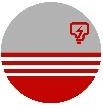 DISCLAIMER: 
Please be informed that the data and information in this form are strictly confidential and intended only for the recipients to which the form is addressed. The recipients are prohibited from using the data for any matter except for official purposes in accordance with Personal Data Protection Act 2010. If you are not the intended recipient of this form, please notify the sender immediately. Any disclosure, reproduction, distribution or other use of this form or any attachment by an individual or entity other than the intended recipient is strictly prohibited.               Updated on 1 October 2019.APPLICANT DETAILS APPLICANT DETAILS APPLICANT DETAILS NameStudent IDProgrammePassport No.Passport Expiry DateStudent Pass Expiry DateDeferring for SemesterAddressEmail AddressHandphone No.REASONS OF DEFERING REASONS OF DEFERING REASONS OF DEFERING I decide to defer my studies because of the following reason/s. I also understand that my application for deferment of study will not be processed until I have settled all outstanding fees with the university. I must attend all classes until my deferment is approved.	DateI decide to defer my studies because of the following reason/s. I also understand that my application for deferment of study will not be processed until I have settled all outstanding fees with the university. I must attend all classes until my deferment is approved.	DateI decide to defer my studies because of the following reason/s. I also understand that my application for deferment of study will not be processed until I have settled all outstanding fees with the university. I must attend all classes until my deferment is approved.	DateIMPORTANT NOTES ON REFUND POLICY  IMPORTANT NOTES ON REFUND POLICY  IMPORTANT NOTES ON REFUND POLICY  Kindly note that that the refund of tuition fees for a normal semester will based on the following table :*Kindly refer UNITEN Website > Current Student >Academic Calendar & Important Dates for detailsKindly note that that the refund of tuition fees for a normal semester will based on the following table :*Kindly refer UNITEN Website > Current Student >Academic Calendar & Important Dates for detailsKindly note that that the refund of tuition fees for a normal semester will based on the following table :*Kindly refer UNITEN Website > Current Student >Academic Calendar & Important Dates for detailsREVIEW FROM INTERNATIONAL OFFICE (Kindly tick) Remarks  REVIEW FROM INTERNATIONAL OFFICE (Kindly tick) Remarks  REVIEW FROM INTERNATIONAL OFFICE (Kindly tick) Remarks  Student Pass expiry date  	 Passport validity    	 Passport validity less than 1 year  	 Student Pass validity less 6 months  	 Student Pass has expired Currently student is overstaying Currently, IO extending student pass Student pass can renewed 3 month within return of student Currently, IO doing Special Pass for student Currently student renewing/ extending validity of passport Student Pass expiry date  	 Passport validity    	 Passport validity less than 1 year  	 Student Pass validity less 6 months  	 Student Pass has expired Currently student is overstaying Currently, IO extending student pass Student pass can renewed 3 month within return of student Currently, IO doing Special Pass for student Currently student renewing/ extending validity of passport Additional Comments and Recommendation :  Recommended	N o t R ecommended          Signature and Chop	DateREGISTRAR’S OFFICE USE  REGISTRAR’S OFFICE USE  REGISTRAR’S OFFICE USE  Effective DateEffective DateStudent StatusStudent StatusDebtsDebts                   	Yes : RM 		No                   	Yes : RM 		NoRefund of Tuition FeeRefund of Tuition FeeFull Refund : RM  	 2/3 RefundNo RefundFull Refund : RM  	 2/3 RefundNo RefundBalance of SemestersBalance of SemestersChecked by :……………………………………... Administration Assistant (Enrollment) Registrar OfficeDate:………………………………….Checked by :……………………………………... Administration Assistant (Enrollment) Registrar OfficeDate:………………………………….Checked by :……………………………………... Administration Assistant (Enrollment) Registrar OfficeDate:………………………………….Checked by :……………………………………... Administration Assistant (Enrollment) Registrar OfficeDate:………………………………….Recommended/ Not Recommended by:……………………………………... Assistant Registrar (Enrollment) Registrar OfficeDate:………………………………….Recommended/ Not Recommended by:……………………………………... Assistant Registrar (Enrollment) Registrar OfficeDate:………………………………….Recommended/ Not Recommended by:……………………………………... Assistant Registrar (Enrollment) Registrar OfficeDate:………………………………….Approved /Disapproved by:……………………………………... Deputy Registrar (Enrollment) Registrar OfficeDate 	 Letter of deferment issued on Letter of deferment issued on 